生物医学测试中心共享仪器平台系列培训专题研讨会（四）光片显微镜成像原理及应用方向（含样品制备）        生物医学测试中心共享仪器平台将于2020年7月8日10:00-11:30通过腾讯会议举行光片显微镜成像原理及应用方向专题研讨会。Lightsheet激光片层扫描显微镜（Light Sheet Fluorescence Microscopy）是一种适用于大型活体样品长时间成像的新型显微系统，利用激发光路与检测光路垂直的设计，具有成像速度快，光损伤小，多视角成像，成像视野大，观察时间长等优点。激光片层扫描显微镜在形态发育与胚胎形成、器官发育与细胞动力学、三维细胞培养、组织透明样品成像等多种研究方面有着广泛的应用。本次共享仪器平台特邀Zeiss资深专家讲师卢习为大家讲解Lightsheet的与众不同。功能特色：1、成像速度快（最快可达30fps），光损伤小2、多视角成像（Multiview image），多视角数据3、成像视野大（4.8mm），观察时间长(具有CO2和温度控制系统)4、可结合透明化技术对大型样品成像，具有阴影矫正系统5、Zoom放大倍率可调（0.36x-2.5x）主讲人：Zeiss资深专家讲师 卢习培训内容：Lightsheet光片显微镜的成像原理、样品制备和应用方向培训时间：2020年7月8日（周三）10:00-11:30报名截止时间：7月7日16:30培训方式：线上培训—腾讯会议（培训前会通过邮箱将会议链接发送至报名人员邮箱）联系电话：010-62785351 冯老师报名方式：使用链接http://gxyqtsinghua.mikecrm.com/5iLsCxu或扫描二维码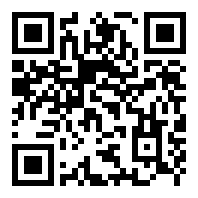 共享仪器平台                                     生物医学测试中心